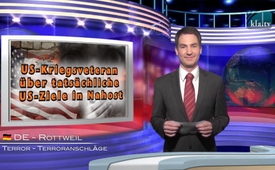 Американский ветеран войны об истинных целях США на Ближнем Востоке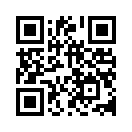 Во время дискуссии в англоязычном иранском телеканале «Press TV» американский ветеран войны Кеннет О‘Киф высказал противоположное мнение по отношению сообщений в западных СМИ. Он настоятельно указывает на то, что США, вместо того, чтобы бороться с террором по всему миру, сами «террористическое государство № 1». По его словам, США применяют пытки во всем мире, совершают жесточайшие убийства, искалечения, изнасилования и многие другие военные преступления. И все это совершенно безнаказанно, так как скрывают собственные военные преступления от правосудияВо время дискуссии в англоязычном иранском телеканале «Press TV» американский ветеран войны Кеннет О‘Киф высказал противоположное мнение по отношению сообщений в западных СМИ. Он настоятельно указывает на то, что США, вместо того, чтобы бороться с террором по всему миру, сами «террористическое государство № 1». По его словам, США применяют пытки во всем мире, совершают жесточайшие убийства, искалечения, изнасилования и многие другие военные преступления. И все это совершенно безнаказанно, так как скрывают собственные военные преступления от правосудия.

Кеннет О‘Киф не оставляет сомнений в том, что политика и СМИ Запада являются лишь пособниками финансовой элиты. С помощью действий под ложным флагом они начинают и проводят войны совершенно по собственой воли, потому что они на этом зарабатывают и крайне незаинтересованы в мире и всеобщем благе. Особенно на Ближнем Востоке речь идет исключительно об израилских, то есть сионистских итерессах. 
Посмотрите теперь отрывок из обоснованной фактами и в то же время – по понятным причинам – эмоциональной дискуссии Кеннет О‘Кифа в «Press TV».

«Я с этим совершенно не согласен. Как это возможно, чтобы кто-то в здравом уме говорил, что Соединёные Штаты, Великобритания или вообще Запад наказывает тех за их незаконные действия. Если мы посмотрим на Ирак: там было как минимум один или два миллиона убитых. Мы вторглись в эту страну, разрушили её, оставили миллионы детей сиротами, создали потоки миллионов беженцев, и мы об этом даже не сожалеем. 
Вернёмся назад, к Вьетнаму, где мы сбросили 20 миллионов бомб – больше, чем за всю Вторую мировую войну!  Мы разорили таким образом многие страны. Мы вдоль и поперёк по всей планете пытали, убивали, калечили и насиловали. Кто, чёрт возьми, находясь в здравом уме, действительно верит, что США или вообще Запад кого-то наказывает, не говоря уже об очевидном факте, что это было нападение под чужим флагом. И это длинный список нападений под чужим флагом, который нам нужно внимательно рассмотреть.
Мы не работаем в соответствии с международным правом. Что у нас есть,так это закон джунглей, где богатые и власть имущие определяют каким путём идти. Ирак – отличный пример тому. Почему Тони Блэр и Джордж Буш не гниют в тюремной камере до конца своей жизни? Потому что закон не применяется. Они – военные преступники и должны бы до конца жизни быть за решёткой, или даже казнены,так как их собственные законы должны быть действительны и по отношению к их личным преступлениям.И не только это! 
Но нам здесь действительно необходимо понять истину.
Во-первых: все эти игроки и политики – это не более чем марионетки. Они не служат людям. Нет настоящей демократии. Они служат, исключительно, только богатым, могущественным, которые правят миром. И это банкиры, которые контролируют денежное снабжение. Естественно, банкиры имеют огромный доход, независимо от того,осуществляют  они заслуживающие осуждения инвестиции или нет. Войны для них – великолепное дело. И в конце концов они контролируют политиков, и поэтому у нас такая политика.
Обама и Кэмерон не более чем марионетки, читающие сценарий. А в сценарии написано: нам нужна ещё одна война.  А причиной, почему нам опять нужна война, по мнению этих психопатов, управляющих миром, – это то, что всё больше людей просыпается, не считая тех бесцельных масс, которые и дальше пребывают в трансе, благодаря таким забавным передачам, как «X-Faktor» и «AmericanIdol»… Всё больше людей по всему миру распознают правду и начинают снова самостоятельно мыслить. И они могут видеть, что такие люди злоупотребляют на своих постах общественным доверием и исполняют план, о котором они никогда не могут говорить публично, потому что они не более чем проститутки, не что иное, как сподвижники властвующих.
Итак, в плане «Великий Израиль» речь идёт о том, чтобы дестабилизировать прилегающие страны – для осуществления мечты о большом Израиле от Евфрата до Нила, вплоть до восточной части Средиземного моря. Это мечта этих психопатов– дестабилизировать правительства, создать конфликты и разделить – всё это часть плана создать Великий Израиль, и это, как само собой разумеющееся!
И я должен вернуться к тому, что сказал этот господин из Вашингтона, что Америка не хочет вмешиваться и что Обама не хочет иметь с этим ничего общего, – ...что ты там рассказываешь? Мы напрямую обеспечиваем людей из «Аль-Каиды». «Фронт ан-Нусра» – это «Аль-Каида». Эти люди – злейшие психопаты. Они совершают теракты смертников, травят газом людей. Мы это знаем. Карла Дель Понте сказала это в мае, когда так называемые повстанцы применили в Сирии зарин, – а не режим Башар-аль-Асада. Нет, это был не он. Мы знаем, что президент Соединённых Штатов вооружает людей, которые стоят в американском списке террористов. Он должен быть судим за пособничество в материальном обеспечении террористической организации. Но, с другой стороны, это мы, мы – Запад, особенно Соединённые Штаты, Израиль и Великобритания – самые большие террористы на этой планете, и наши маленькие младшие партнёры и Аль-Каида, не представляющие собой ничего другого, как базу данных ЦРУ – отсюда и название Аль-Каиды (Al-CIAda) – это ничто иное, как одна террористическая группа, которая взаимодействует, и каждая из них играет свою роль. Но все работают для одной и той же цели – поддерживать этот отвратительный, больной, извращённый и несправедливый мир, а именно: через постоянные войны. 
Каждый раз иллюзия! Один «чёрный человек» за другим! Но дело в том, что Обама не более чем военный преступник-марионетка – также, как и его предшественники и любой другой президент США до него! Так что, пожалуйста, не говори нашим людям, что Америка не участвует. Они напрямую принимают участие и снабжают оружием людей, являющихся абсолютными психопатами.

Соединённые Штаты незаинтересованы ни в чём, кроме войны. Штаты находятся постоянно в состоянии войны, потому что банкиры контролируют политиков. Они читают сценарий, который даётся им от банкиров, и тем самым зарабатывают много денег. То, что говорит этот господин, что Соединённые Штаты не хотят войны и не хотят в ней участвовать, так это, как Ирак 2.  Всё повторяется, всё та же чушь! «Ой, мы не хотим войны! Война – это последнее средство» – это абсолютно не соответствует действительности! Это ложь! Те, которые находятся в правительстве, являются не больше, чем проститутками, выполняющими команды их руководителей. Этот заказчик хочет вести войны дальше! И часть из того – проект для Великого Израиля, как мы уже обсуждали,– дестабилизировать любой арабский режим, который хочет иметь автономию и самоопределение. Любой режим в арабском мире, не являющийся абсолютно марионеточным государством не может быть допущен. И какие же это нации, которые мы атакуем? Те, которые не являются марионетками!  Мы не атакуем режим в Саудовской Аравии, который является самым крупным нарушителем прав человека в регионе. Они публично обезглавливают людей, отрезают руки ...это самый омерзительный режим на планете! И тем не менее мы даём им оружие, и это вообще не проблема! Обман и лицемерие Соединённых Штатов на Западе невозможно измерить! Оно настолько жутко, и эти «рупоры», как у этого господина в Вашингтоне, служат ни ему самому, ни его стране! 
И факт в том, что когда американских сыновей и дочерей впутывают в это дело, – а эти трусливые свиньи, делающие так, как будто они переживают за сирийцев, но не отправляют туда своих собственных сыновей и дочерей,–то я хотел бы видеть, как этот человек пошлёт в Сирию своих сынов и дочерей, и внуков, если всё это закончится большим конфликтом. И с этим мы имеем дело: мировой войной. Мы находимся в преддверии 3-ей мировой войны, и это не шутка! Мы стоим в преддверии 3-ей мировой войны на основании того, что мы якобы слишком усиленно заботились о сирийцах, точно также, как мы очень сильно  заботились об иракцах и афганцах. Люди, которые этому верят, являются или же купленными проститутками, или же самыми глупыми из глупых. Мы должны также верить и тому, что Асад является наиглупейшим идиотом-диктатором на планете, пригласившем американских инспекторов и решившем в тот же день, когда они приезжали, на расстоянии 10 км от места их прибытия атаковать собственных людей. 
Это крайне смешно! Ещё раз: единственные люди, которые этому верят, это или же купленные проститутки, или же самые большие глупцы.
Вне всякого сомнения, они не намереваются делать ограниченные удары! Это им ничего не приносит. Они стремятся к крупной наступательной операции. Это их план! И, конечно же, они найдут предлог, чтобы оправдать первое нападение. А потом они создадут обстоятельства и причины, которыми они смогут оправдать и большее участие. DailyMail в Великобритании сообщала, и все те, кто внимательны, понимают то, что электронная почта поставщиков оружия доказывает, что существует разрешённый план Обамы предоставить химическое оружие этим психопатическим террористам - Фронту ан-Нусра. Мы знаем, что в Турции было задержано 12 человек Фронта ан-Нусра с 2 кг газа зарин. Откуда это у них? Это, совершенно очевидно - операция «под ложным флагом»! И только так они вообще могут оправдать своё нападение. 
Меня радует то, что господин в Вашингтоне упомянул Джемпси, генерал Джемпси, председатель Joint –Chefs американской армии. И я скажу вам одно, больше всего другого: это настоящие американские патриоты – те, которым надоело жертвовать своими жизнями, чтобы послужить американской мечте, нации и Конституции, которым они поклялись хранить вечную верность. Это военнослужащие, - мужчины и женщины! А теперь к вам! Являешься ли ты патриотом или нет? Позволишь ли ты своей нации всё глубже погрязать в хаос и коррупцию? Она изнурена, больна, и разрушает американскую жизнь также, как и в странах всего остального мира. Ежедневно оканчивают жизнь самоубийством 22 американских военнослужащих. Хотите ли вы и в дальнейшем жертвовать своими сыновьями и дочерями ради израильских войн, ради сионистских войн? Хотите ли вы и дальше делать это, потому что вы не патриоты? Вы поддерживаете на самом деле террористов, против которых, по вашему мнению, вы боретесь.
Я молю Бога, чтобы те американцы, которые проснулись, отказались выполнять военные приказы. Подавляющее большинство американцев не верят больше этой бессмыслице! Они не поддерживают никакого рода нападения на Сирию! Я знаю, что власть имущие очень боятся того, что верховное командование откажется выполнять их приказы! Я надеюсь, что это именно то, что и произойдёт, если состоится нападение на Сирию!»от H.M.Источники:www.youtube.com/watch?v=bg1JBSAGTk8#t=63Может быть вас тоже интересует:---Kla.TV – Другие новости ... свободные – независимые – без цензуры ...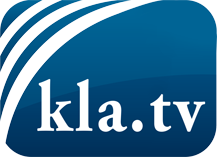 О чем СМИ не должны молчать ...Мало слышанное от народа, для народа...регулярные новости на www.kla.tv/ruОставайтесь с нами!Бесплатную рассылку новостей по электронной почте
Вы можете получить по ссылке www.kla.tv/abo-ruИнструкция по безопасности:Несогласные голоса, к сожалению, все снова подвергаются цензуре и подавлению. До тех пор, пока мы не будем сообщать в соответствии с интересами и идеологией системной прессы, мы всегда должны ожидать, что будут искать предлоги, чтобы заблокировать или навредить Kla.TV.Поэтому объединитесь сегодня в сеть независимо от интернета!
Нажмите здесь: www.kla.tv/vernetzung&lang=ruЛицензия:    Creative Commons License с указанием названия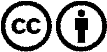 Распространение и переработка желательно с указанием названия! При этом материал не может быть представлен вне контекста. Учреждения, финансируемые за счет государственных средств, не могут пользоваться ими без консультации. Нарушения могут преследоваться по закону.